СогласованоМК Фейзрахманова Н.М.(Ф.И.О. менеджера компетенции)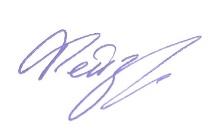 (подпись)ТИПОВОЕ КОНКУРСНОЕ ЗАДАНИЕДля Итоговых соревнований по компетенциям, не принимающим участие в Финале X Национального чемпионата «Молодые профессионалы» (WorldSkills Russia)ЧЕМПИОНАТНОГО ЦИКЛА 2021–2022 гг. компетенции«Банковское дело»для основной возрастной категории16-22 годаКонкурсное задание включает в себя следующие разделы: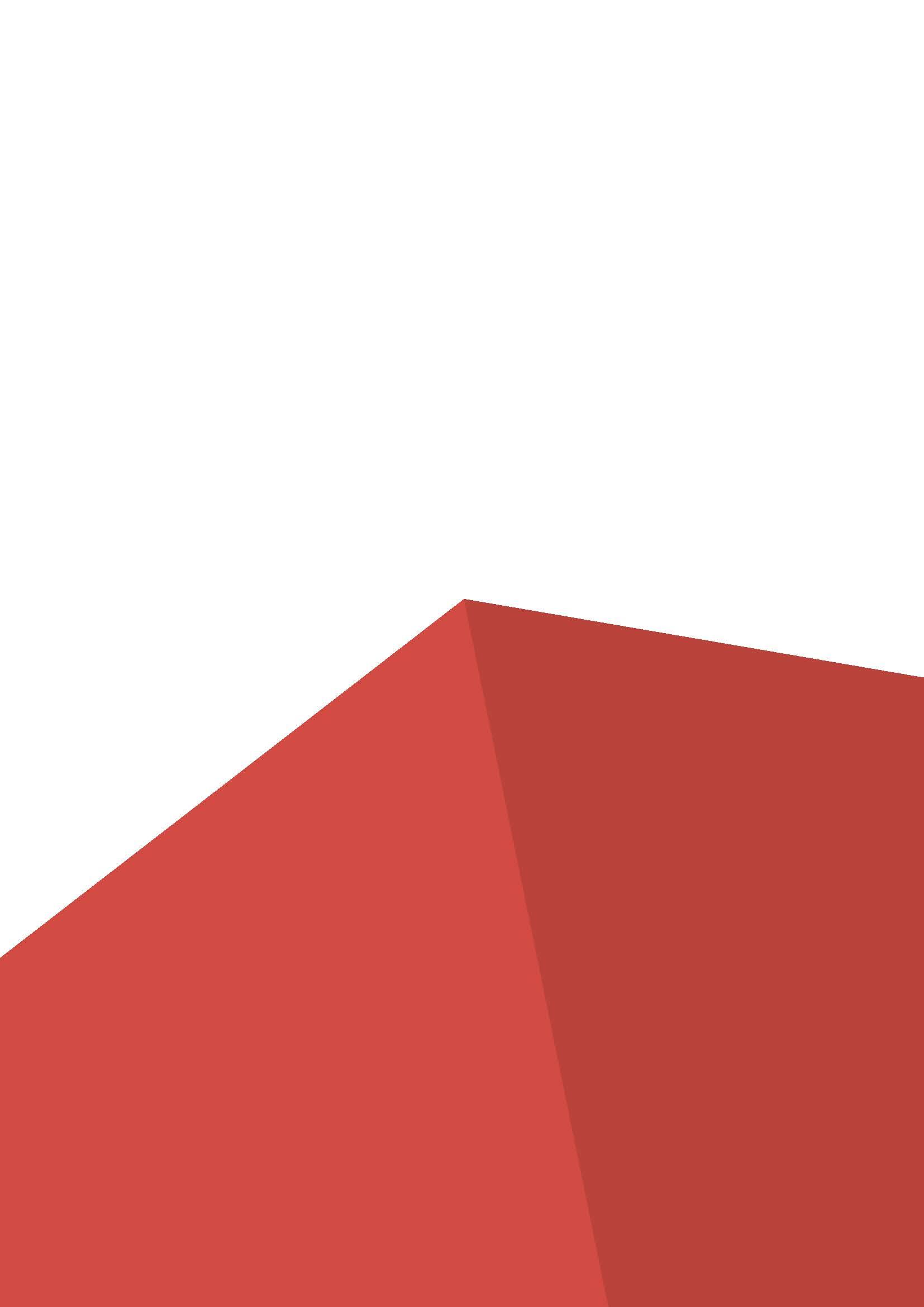 Форма участия в конкурсе: Индивидуальный конкурсОбщее время на выполнение задания: 12 ч 10 минЗадание для конкурса Содержанием конкурсного задания являются банковские услуги. Участники соревнований получают задание. Конкурсное задание имеет несколько модулей, выполняемых последовательно. Конкурс включает в себя выполнение заданий в разрезе модулей.Окончательные аспекты критериев оценки уточняются членами жюри. Оценка производится как в отношении работы модулей, так и в отношении процесса выполнения конкурсной работы. Если участник конкурса не выполняет требования техники безопасности, подвергает опасности себя или других конкурсантов, такой участник может быть отстранен от конкурса.Время и детали конкурсного задания в зависимости от конкурсных условий могут быть изменены членами жюри.Конкурсное задание должно выполняться помодульно. Оценка также происходит от модуля к модулю.Модули задания и необходимое время Таблица 1.Модуль А Консультирование клиентов, сервис, презентация банковских продуктов: Для выполнения задания необходимо составить презентацию. В презентации должно быть дано общее представление о кредитной организации, ее финансовых показателях, рейтингах, а также подробная линейка банковских продуктов. С помощью презентации участник должен грамотно, учитывая все правила общения с клиентом, представить преимущества кредитной организации, провести консультацию и оформить продажу конкретного банковского продукта (будет представлен участникам перед выполнением задания).Общие требования к презентации: Количество слайдов – не более 20. Презентация должна быть содержательной. Необходимо использовать единый стиль оформления. На слайдах поля, не менее 1 см с каждой стороны. «Светлый текст на темном фоне» или «темный текст на светлом фоне». Допускаемый размер шрифта – не менее 20 пт. Шрифт информации в таблицах можно уменьшить до 18 пт. Для выделения информации следует использовать жирный шрифт, курсив или подчеркивание. Для обеспечения разнообразия следует использовать разные виды слайдов: с текстом; с таблицами; с диаграммами.Критерии оценки: умение произвести подбор необходимого клиенту банковского продукта, осуществление коммуникации с клиентом, работа с банковскими документами, верное использование общепринятой терминологии по компетенции, пользоваться персональным компьютером и программными продуктами.Модуль В Прием платежей и расчетно-кассовое обслуживание клиентов: Участнику необходимо осуществить расчетно-кассовое обслуживание клиентов, уметь открывать и закрывать банковские счета клиентам, проверять правильность и полноту оформления расчетно-кассовых документов, применяя нормативно-законодательную базу, регламентирующую данную деятельность.Критерии оценки: умение осуществить перевод денежных средств с оформлением всех необходимых документов, оформление кассовых документов по приему и выдаче денежной наличности в валюте Российской Федерации и иностранной валюте, осуществление правильного алгоритма действий кассовых сотрудников банка, грамотное планирование своей работы, оценка сроков исполнения, продумывание алгоритма действий.Модуль С Организация кредитной работы: Участникам необходимо провести переговоры с клиентом по вопросам кредитования и осуществить выдачу кредита. Участник должен уметь оформлять   кредитные  договоры; проводить оценку и анализ финансового положения заемщика (юридического лица) и технико-экономическое обоснование кредита; определять платежеспособность физических лиц; проверять полноту и подлинность документов заемщика для получения кредита,  составлять заключение о возможности предоставления кредита, рассчитывать максимальную сумму кредита, составлять график платежей по кредиту и процентам,  оформлять   комплект документов на открытие счетов и выдачу кредитов различных видов; формировать кредитные  дела клиентов. Подробная информация о заемщике и его потребностях участники получают перед выполнением задания.Критерии оценки: оформление кредитных договоров и сопутствующих документов; оценка и анализ финансового положения заемщика (юридического лица) и технико-экономическое обоснование кредита; определение платежеспособности физических лиц; проверка полноты и подлинности документов заемщика для получения кредита, проверка качества и достаточности обеспечения возвратности кредита; составление графика платежей по кредиту и процентам, формирование кредитных дел клиентов; расчет суммы формируемого резерва.Модуль D Продажа банковских продуктов и услуг:Участникам необходимо грамотно, учитывая все правила общения с клиентом, осуществить продажу банковского продукта, провести кросс-продажу. Знать процедуру, условия, порядок оформления продажи и стоимости оказания банковских продуктов и услуг. Конкретный банковский продукт будет представлен участникам перед выполнением задания.Критерии оценки: подбор необходимого клиенту банковского продукта (услуги), оформление продажи банковского продукта (услуги), проведение необходимых расчетов, осуществление коммуникации с клиентом, работа с   банковскими документами, владение средствами оргтехники.Выбор банка проводится по жеребьевке Главным экспертом.Информация о банке для участников и экспертов доступна на официальном Интернет-ресурсе банка www.официальный сайта банка.Сценарий для актеров, исполняющих роль клиента банка высылается Главному эксперту вместе с заданием. Участников знакомить с данным документом запрещено, участники узнают контекст заданий непосредственно перед их выполнением.Для презентации ответов участников заместитель главного эксперта (или волонтер) выводит всех участников в «комнату участников» и приглашает по одному на площадку для ответа.Критерии оценки.Таблица 2.Наименование модуляНаименование модуляСоревновательный день (С1, С2, С3, С4)Время на заданиеAКонсультирование клиентов, сервис, презентация банковских продуктовС4: 1 смена 8.30-11.102 смена 10.15-12.553 смена 12.00-14.404 смена 13.45-16.252 ч 40 минBПрием платежей и расчетно-кассовое обслуживание клиентовС1: 1 смена 8.30-11.402 смена 10.15-13.253 смена 12.00-15.104 смена 13.45-16.553 ч 10 минCОрганизация кредитной работыС2: 1 смена 8.30-11.402 смена 10.15-13.253 смена 12.00-15.104 смена 13.45-16.553 ч 10 минDПродажа банковских продуктов и услугС3: 1 смена 8.30-11.402 смена 10.15-13.253 смена 12.00-15.104 смена 13.45-16.553 ч 10 минКритерийКритерийБаллыБаллыБаллыКритерийКритерийСудейские аспектыОбъективная оценкаОбщая оценкаAКонсультирование клиентов, сервис, презентация банковских продуктов61521BПрием платежей и расчетно-кассовое обслуживание клиентов81826CОрганизация кредитной работы102131DПродажа банковских продуктов и услуг81422ИтогоИтого3268100